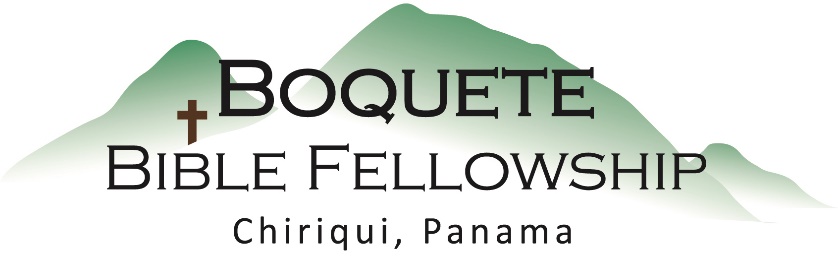 Adoración Dominical – 25 de febrero, 2024Bienvenida y anuncios Oración de limpieza: Salmo 25:8-11Llamado a la adoración Nehemías 9:5b-6 Adoración a través del canto Adoración a través de las ofrendas Oración de IluminaciónSermón: Romanos 5:3a – Regocíjate en el Sufrimiento (Parte 1) Respuesta                                                                   Bendición: Romanos 16:25, 27Anuncios para esta semanaEstudio Bíblico de los Miércoles – Bob está dirigiendo un estudio Bíblico a través del libro de los Hechos los miércoles a las 10:30am. ¡Todos están invitados! Estudio Bíblico de las Damas – Un nuevo estudio comenzará el 7 de marzo. Vea a Karen para más información.Boletín informativo – ¿Está usted en la lista para recibir el boletín semanal? Esta es la forma principal de comunicar lo que sucede durante la semana. Puede apuntarse en la mesa de bienvenida y también obtener una etiqueta de identificaciónRomanos 5:3a (NBLA) – Regocíjate en el SufrimientoPor tanto, habiendo sido justificados por la fe, tenemos[a] paz para con Dios por medio de nuestro Señor Jesucristo, 2 por medio de quien también hemos obtenido entrada por la fe a esta gracia en la cual estamos firmes, y nos gloriamos[b] en la esperanza de la gloria de Dios.3 Y no solo esto, sino que también nos gloriamos[c] en las tribulaciones, sabiendo que la tribulación produce paciencia[d]; 4 y la paciencia[e], carácter probado; y el carácter probado, esperanza. 5 Y la esperanza no desilusiona, porque el amor de Dios ha sido derramado en nuestros corazones por medio del Espíritu Santo que nos fue dado.6 Porque mientras aún éramos débiles[f], a su tiempo Cristo murió por los impíos. 7 Porque difícilmente habrá alguien que muera por un justo, aunque tal vez alguno se atreva a morir por el bueno. 8 Pero Dios demuestra su amor para con nosotros, en que siendo aún pecadores, Cristo murió por nosotros.Notas del SermónObjetivo Principal:El alcance del “sufrimiento cristiano”Regocijo por graciaLos medios de esta graciaConclusión / Resumen de las verdades:1.) La perspectiva de Dios y la nuestra no son idénticas.2.) El sufrimiento es normal en la vida cristiana.3.) La capacidad que Dios nos ha dado de regocijarnos en el sufrimiento viene a través       del conocimiento de las verdades que Dios nos ha revelado en Su Palabra y no vendrá      de otra manera. 4.)Dios actúa en y a través de nuestro sufrimiento para nuestro bien.